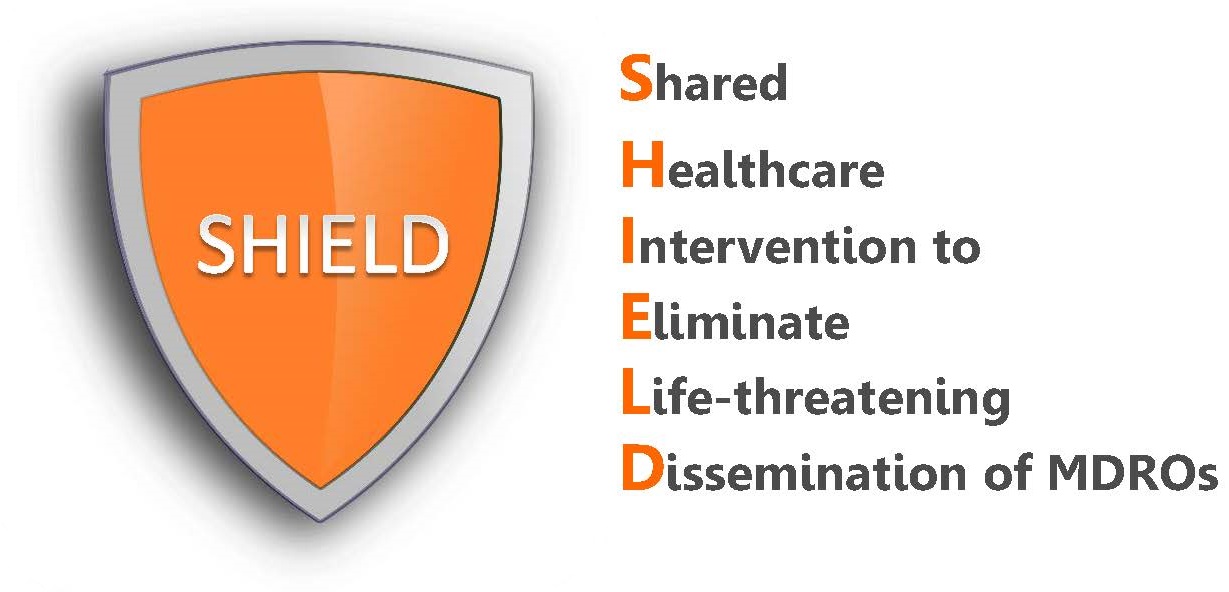 Hospital Protocol Post-Training Test:Chlorhexidine basin bed bathing with CHG liquidand nasal iodophor administrationDate: _________________	   Title (circle one):  CNA     LVN     RN     OTHER: ____________________	Name: _________________________________		 Signature: ______________________________What is the SHIELD Program?A quality improvement program to reduce multi-drug resistant organisms (MDROs) like MRSA and ESBL in hospitalsA research project to minimize the spread of multi-drug resistant organisms A project to evaluate novel decolonization products for FDA clearanceAn initiative to improve bathing techniques for all patientsWho should receive the decolonization "cleansing" protocol?MRSA-positive patients 	Patients on contact precautionsPatients who stay longer than 2 weeks	All patients over 18 years oldHow much water and 4% liquid CHG do you mix together when performing basin bed bath?One 4 oz bottle of 4% CHG, one 4 oz bottle of waterTwo 4 oz bottles of 4% CHG, two 4 oz bottles of waterOne 4 oz bottle of 4% CHG, two 4 oz bottles of waterWhich of the following statement is FALSE when using basin bed bathing with CHG? Do not dilute more than equal part of water to CHGWring each wipe soaked in basin before applicationSoak used wipes in basin and apply again Which of the following is TRUE when using basin bed bathing with chlorhexidine?Apply chlorhexidine wipes to the skin and then bathe with soap and water	Bathe with soap and water then apply chlorhexidine	Bathe with chlorhexidine cloths and let air dryChlorhexidine liquid can be used on all of the following EXCEPT:Lines, tubes, and drains within 6 inches of the body	Superficial decubitus ulcers (stage 1&2)	Large or deep wounds	Sutured or stapled woundsWhich dressings should be cleaned with chlorhexidine?Gauze dressings	Semi-permeable or occlusive dressingsDo not use soap to cleanse incontinent patients because soap can inactivate CHG.True False Who should receive nasal iodophor?Nasal iodophor should be given to MRSA-positive patients onlyNasal iodophor should be given to all patients on contact precautions Nasal iodophor should be given to all patients Which of the following is correct when using nasal iodophor?Apply once to each nostrilApply twice daily to each nostril for five days Apply only to patients known to have MRSAHospital Protocol Post-Training Test Answer Key: Chlorhexidine basin bed bathing with CHG liquidand nasal iodophor administrationABACCCBABB